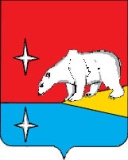 ГЛАВА ГОРОДСКОГО ОКРУГА ЭГВЕКИНОТП О С Т А Н О В Л Е Н И ЕО признании утратившими силу некоторых муниципальных правовых актовВ связи с утратой актуальности части муниципальных правовых актов, в целях устранения противоречий муниципальных правовых актов правовым актам Российской Федерации и Чукотского автономного округа:ПОСТАНОВЛЯЮ:1. Признать утратившими силу следующие муниципальные правовые акты:1.1. Постановление Главы Иультинского муниципального района от 27.09.2006 г. № 69 «Об организации мероприятий, направленных на предупреждение пожаров в Иультинском муниципальном районе».1.2. Постановление Главы Иультинского муниципального района от 28.09.2006 г. № 70 «О проведении эвакуационных мероприятий в чрезвычайных ситуациях на территории муниципального района».1.3. Постановление Главы Иультинского муниципального района от 29.09.2006 г. № 71 «Об утверждении Положения о создании, содержании и организации деятельности нештатных аварийно-спасательных служб и аварийно-спасательных формирований в Иультинском муниципальном районе».1.4. Постановление Главы Иультинского муниципального района от 29.09.2006 г. № 72 «Об утверждении Положения об отделе гражданской обороны и защиты от чрезвычайных ситуаций (ГО и ЧС) Иультинского муниципального района».1.5. Постановление Главы Иультинского муниципального района от 29.09.2006 г. № 73 «Об организации деятельности нештатного аварийно-спасательного формирования на территории Иультинского муниципального района».1.6. Постановление Главы Иультинского муниципального района от 09.10.2006 г. № 77 «О первоочередных мероприятиях по поддержанию устойчивого функционирования организаций в военное время на территории Иультинского муниципального района».1.7. Постановление Первого заместителя Главы Иультинского муниципального района от 12.10.2006 г. № 80 «О первичных мерах пожарной безопасности на территории Иультинского муниципального района».1.8. Постановление Главы Иультинского муниципального района от 07.11.2006 г. № 85 «Об утверждении плана действий администрации Иультинского муниципального района, предприятий и организаций ЖКХ при угрозе и возникновении технологических нарушений и аварийных ситуаций».1.9. Постановление Главы Иультинского муниципального района от 27.03.2008 г. № 16 «Об утверждении плана Иультинского районного звена окружной подсистемы РСЧС по предупреждению и ликвидации разливов нефти и нефтепродуктов на территории Иультинского муниципального района».1.10. Постановление исполняющего обязанности Главы Иультинского муниципального района от 18.02.2009 г. № 19 «Об утверждении требований по разработке и согласованию планов по предупреждению и ликвидации чрезвычайных ситуаций природного и техногенного характера и сроков прибытия (убытия) сил и средств в район происшествий и чрезвычайных ситуаций на территории Иультинского муниципального района».1.11. Постановление Главы Иультинского муниципального района от 02.09.2009 г. № 81 «Об утверждении номенклатуры и объёмов резерва материальных ресурсов для ликвидации чрезвычайных ситуаций природного и техногенного характера в Иультинском муниципальном районе».1.12. Постановление Главы Иультинского муниципального района от 10.09.2009 г. № 82 «О признании действующими на территории Иультинского муниципального района некоторых нормативно-правовых актов в области гражданской обороны, защиты населения и территории от чрезвычайных ситуаций».1.13. Постановление Главы Иультинского муниципального района от 09.10.2009 г. № 100 «О классификации информационных систем персональных данных муниципальных управлений, организаций и предприятий Иультинского района».1.14. Постановление Главы Иультинского муниципального района от 01.04.2010 г. № 73 «О предупреждении травматизма».1.15. Постановление Главы Иультинского муниципального района от 22.11.2012 г. № 348-пг «Об Иультинском районном звене Чукотской окружной подсистемы единой государственной системы предупреждения и ликвидации чрезвычайных ситуаций».1.16. Постановление Главы Иультинского муниципального района от 05.08.2015 г. № 111-пг «О внесении изменений в постановление Главы Иультинского муниципального района от 22.11.2012 № 348-пг».2. Настоящее постановление подлежит обнародованию в местах, определенных Уставом городского округа Эгвекинот, и размещению на официальном сайте Администрации городского округа Эгвекинот в информационно-телекоммуникационной сети «Интернет» и вступает в силу со дня обнародования.3. Контроль исполнения настоящего постановления оставляю за собой.									       	          Р.В. Коркишко               Проект постановления Главы городского округа Эгвекинот «О признании утратившими силу некоторых муниципальных правовых актов» от ____ июня 2018 г. № __ - пгПодготовил 									Кириленко Р.А.Согласовано:                        									______________ А.М. Абакаров							______________ Н.М. Зеленская							______________ Т.В. Колесник							______________ И.Л. Спиридонова______________ А.В. Шпак______________ А.В. Егорова                                      				______________ Л.А. Сучкова							______________А.В. СтеблинРазослано: дело, прокуратура, отдел ГО и ЧС, ЕДДС; от 26 июня 2018 года№ 59 - пгп. Эгвекинот